JDT-H9技术说明书版本2022目  录注意事项...............................................1                                 使用前的准备作.........................................1   错误提示...............................................1                                                  四、指示符号...............................................1                                 五、功能参数设置...........................................2                             六、功能操作...............................................4                                  七、键盘导航...............................................6                                  八、简易校正...............................................6                                 九、新秤调试...............................................6                                 十、预设皮重...............................................7                                  十一、传感器的连接.........................................7                               十二、通信协议.............................................8   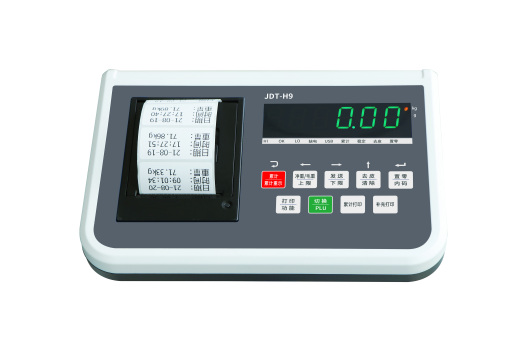 一、注意事项在您使用本秤之前，敬请仔细阅读本操作说明书。1.严禁淋雨或用水冲洗。2.严禁将电子秤置放在高温或潮湿场所。3.勿让蟑螂进入及小生物寄生机内，造成损害。4.严禁撞击、重压（勿超过其最大秤量）。5.长期不使用时，请将电池取出。6．当发现每次充电10小时以上却无法长时间使用，则表示蓄电池已老化，请更换原厂蓄电池。二、使用前的准备工作1.请将电子秤放置于稳固、平坦的地方使用；勿放于摇动或震动的台架上。利用四支调整脚使机器保持平稳，注意水平仪的气泡需位于圆圈中央。2.避免将电子秤置于温度变化过大或空气流动剧烈的场所使用，如日光直射和冷气机出风口等。3.请使用独立的电源插座，以避免其他电器的干扰。4.打开电源时，秤盘上请勿放置任何东西。5.使用电子秤前最好先热机15-20分钟，以确保准确度。6.电子秤使用环境温度：0℃~40℃。三、错误提示Err  01    U盘通信错误Err  02    U盘时钟错误Err  03    开机零点范围超出Err  04    置零范围超出Err  05    去皮范围超出Err  06    数据显示溢出四、指示符号HI  : 超重状态                       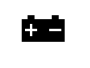 OK  : 合格状态                         LO  : 欠重状态                        kg  : kg单位                         g   :  g单位                             Ib  : 磅单位（部分国家法律不适用）      Recharge : 充电指示灯            五、功能参数设置按住功能键开机，出现：P01-XX，P02-XX……P20，按功能/打印键切换下一个，按置零键确认。1.P01-XX : 背光或者亮度调节：液晶显示：00：自动背光；01：代表背光常亮；02：代表背光常灭；数码显示：00：节能模式； 01：代表低亮度显示；02：代表中亮度显示；              03：代表省电模式； 04：代表高亮度显示； 05：代表常亮；2.P02-XX 滤波设置： 0~9可调，数值越大，称重数据越稳定，称重速度越慢；3.P03-XX 防震系数设置： 0~9可调，数值越大，防震效果越好，称重速度越慢；灯亮起，按一下“功能”键，秤自动校正这一数值，4.P04-XX 单位开启，关闭设置：00代表：kg公斤单位    01代表：g克单位       02代表：Ib磅单位03代表：oz盎司单位    04代表：tl台两单位    05代表：市斤注：按累计键开启/关闭；按去皮键切换；按置零键确认。5.P05-XX 零点跟踪设置：0~9可调，0~9分别代表0d，1d，2d，3d，4d，5d，6d，7d，8d，9d的零点踪；6.P06-XX 三色灯报警模式设置：（选配模块）00代表内部蜂鸣器不稳定报警；   01代表内部蜂鸣器数据稳定后报警；02代表外部蜂鸣器数据不稳定报警；03代表外部蜂鸣器数据稳定后报警。   7.P07-XX 串口打开，关闭设置：（选配模块）00 代表串口关闭；         01 代表串口开启；8.P08-XX 串口波特率设置：（选配模块）00代表1200波特率    01 代表2400波特率；   02 代表4800波特率；03 代表9600波特率；    04 代表19200波特率；9.P09-XX 串口发送方式设置：（选配模块）00 代表连续发送；01 代表稳定发送，必须归零之后，数据稳定后，发送一次，零点不发送；02 代表稳定发送，只要数据重新稳定就发送一次，零点也发送；03 代表按键发送，按一下“按键发送”键就发送一次；04 代表指令发送，发特定的指令，发送一次；06 代表modbus协议发送；10.P10-XX 串口发送数据格式设置：（选配模块）00~29是串口232通信的格式；   30~49是usb直通的通信格式；11.P11-xy 动物称功能设置：x=0关闭，：x=1开启，y可选0到9；对应时间5s,10s,以此类推；12.P12-XX 重量或者数量报警设置：00代表重量报警；              01代表数量报警；13.P13-XX 重量或者数量累计设置：00代表重量累计；              01代表数量累计；14.P14-XX 内码显示：15.P15-XX 自动平均设置：00代表自动平均关闭，         01代表自动平均开启；16.P16-XX 关机重量记忆功能设置：00 代表关机重量记忆功能关闭；    01 代表关机重量记忆功能开启；17.P17 -AB选择三色灯显示模式，和选择起始报警的数值：（选配模块）A 代表：三色灯显示模式          B 代表：起始报警的数据       0代表：三色灯不报警             0 代表：0d开始报警      1代表：下限报警模式             1代表：5d开始报警      2  代表，上限报警模式                 •      •3  代表，区间外报警模式               •      •         4  代表，区间内报警模式          9  代表  45d之后开始报警                                                       18.P18-XX 单重记忆功能设置：00 代表单重记忆功能关闭；        01 代表单重记忆功能开启；19.P19-XX 蓝牙模块主/从机设置：（选配模块）00 代表蓝牙模块为从机；          01 代表蓝牙模块为主机；20.P20 这项保留：当显示停留在这一项时，计重秤按三下“累计键”，计数秤按三下“去皮键”，再按一下向下切换选项键，就进入下一项参数设置。六、功能操作1.累计数据      称归零，放上物体，等待数据稳定，按“累计”一下，显示“Add xxx”2s钟，回到称重，如果继续要累计，就必须拿下物体，等待称归零，再次放上物体，等待数据稳定，再次按一下“累计”键，以次类推。2.累计数据查看/清除      长按“累计重示”键超过3s，显示累计的数据，1>按“←/→”键切换查看每次称重的累计数据；2>按“←/→”键可以向上/下切换查看每一笔的累计数据，按“清除/↑”    键可以清除对应笔数的累计数据。（显示笔数“n XXX” 和 每笔重量“xxxxxx”来回闪烁）；3>如果是在总累计数据的状态下（显示“t03”），按一下“清除”就清除所有的累计笔数的数据。（显示“t xxx”和总累计数据“xxxxxx”来回闪烁）；3.上下限设置1>下限数值设置：长按“下限”键超过3s，进入下限数值的设置，显示“000000”来回闪动，按“←/→”键移位，按“↑”键修改你要设置的下限数值。2>上限数值设置：长按“上限”键超过3s，进入上限数值的设置，显示“000000”来回闪动，按“←/→”键移位，按“↑”键修改你要设置的下限数值。配合P17和P06参数设置使用。3>如果只下限数值为0，上限数值不为0，代表只有合格和上限报警。4>如果只下限数值不为0，上限数值为0，代表功能关闭。5>重量≤下限；下限报警；     重量≥上限；上限报警；下限＜重量＜上限；合格报警；    注：“↑”为增加数字，“←/→”为移位，“置零”键为确认；4.累计打印      只有在打印小票的模式下可以用累计打印，打印机可打小票和不干胶热敏纸。5.补充打印      不秤重的情况下，按补充打印可以打印最后一次打印机打印出来的内容。6.切换/PLU      此键为保留项。七、键盘导航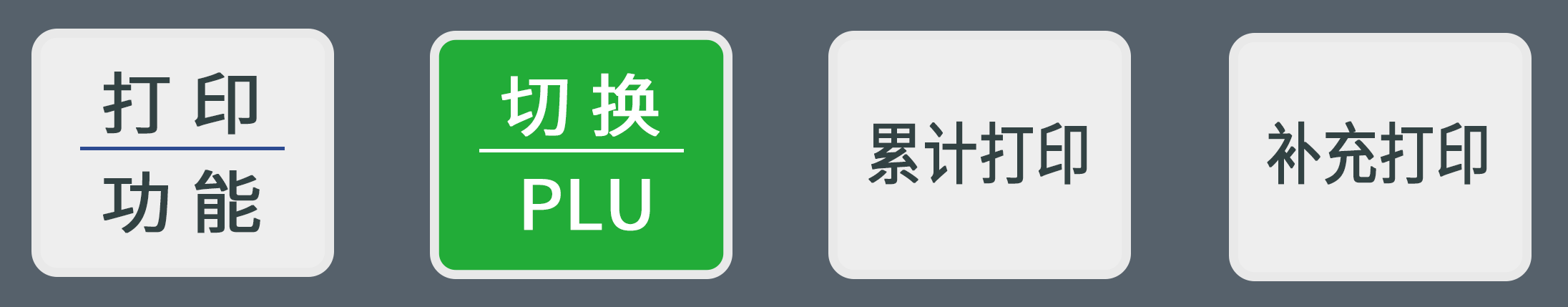 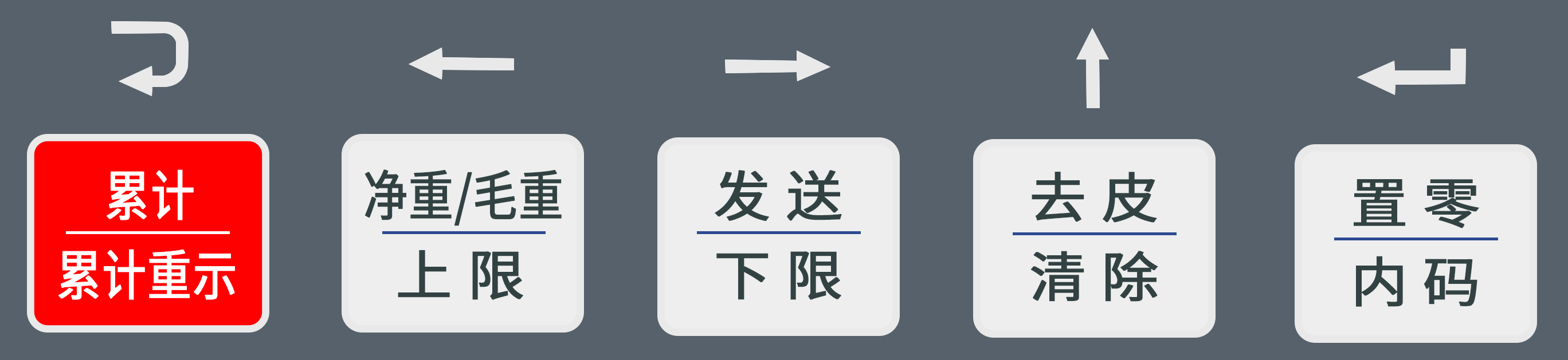 打印/功能 清除 左移 右移 数字 确认 切换 累计 补充打印八、简易校正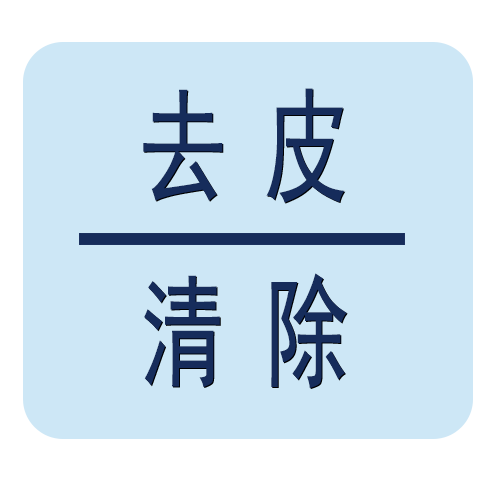 1>空秤时，开机自检过程中，按一下     键后松开，待自检结束出现三分之一量程的砝码值，可输入已有的相应砝码值，例如20kg的砝码，则将数字改为0020.00，然后放上砝码，待稳定后按下     键确认，待仪表自动显示20.00kg，校正完毕。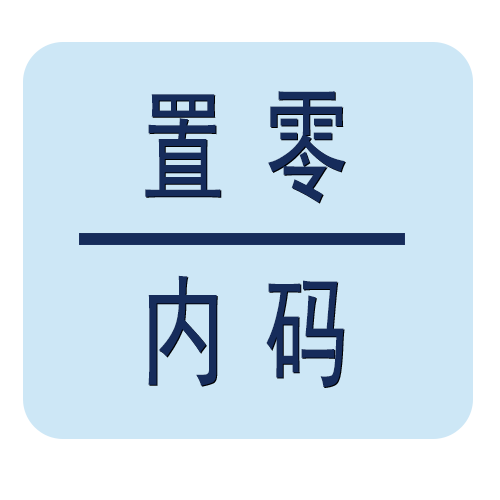 2>内部值查看（称重状态下，按住     键不放，听到第二声响后松开，显示内码）。九、新秤调试空秤时，在开机自检的过程中，快速连续按     键三下松开，待自检结束，进入电子秤精度设置：1.显示：CAL—1，表示单点校正显示：CAL—3，表示三段校正2.按     键确认，进入单位选择：显示：SP—0，表示公斤显示：SP—1，表示克3.按     键确认，进入分度值设置：显示：dIU—1，表示位数是1起跳，可按     选择1；2；5；10；20；50；分度值4.按     键确认，进入小数点设置（按“去皮”键切换）：显示：0，表示没有小数点显示：0.0，表示1位小数点显示：0.00，表示2位小数点显示：0.000，表示3位小数点显示：0.0000，表示4位小数点显示：0.00000，表示5位小数点5.按     键确认，进入满量程设置：显示：F150.00，表示最高称重150公斤，可设置想要的量程。6.按     键确认，进入砝码校正：显示：0050.00（表示1/3量程砝码值）若没有50kg的砝码，只有20kg的砝码，可按     键清除，然后按          键进行左右移位，按     键修改数字，将砝码值改成：0020.00，然后放上20kg的砝码，按下     键确认，仪表显示20.00kg，即设置完成。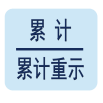 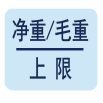 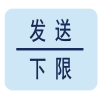 十、预设皮重预设皮重:在称重状态下，长按      键不放直到屏幕显示6个0，然后输入您知道的皮重数值，按下     键，屏幕会直接显示您预设的皮重数值（比如预设皮重5KG,屏幕则显示-5KG）！设置完毕！传感器的连接1.传感器                    2.RS485通讯（选配模块）                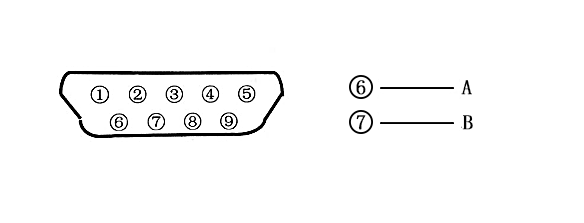 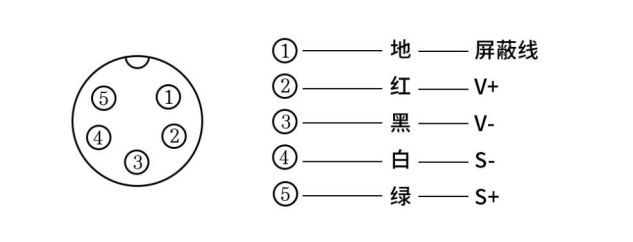 3.报警灯（选配模块）        4.通讯（选配模块）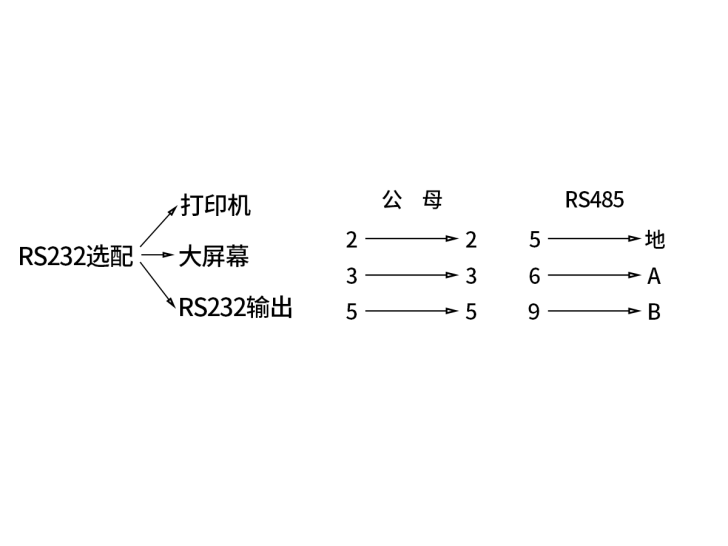 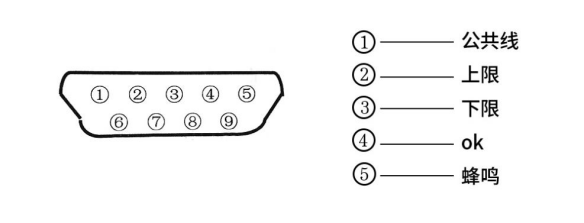 十二、通信协议RS-232模式（选配模块）1、型式EIA—RS232C的UART信号。2、格式 ① 波特率：2400bps  4800bps  9600bps  19200bps② 数据位：8bits③ 奇偶位：None④ 停止位：1bit⑤ 代码：ASCII数据格式如下：DATA(8BYTE)2D(HEX)=“-”(负号)；   2B(HEX)=“ +”(空格)；   2E(HEX)=“.”(小数点)； 单位(2BYTE)：  kg ；  g ；  Ib ；6B  67     20  67      49  62  (HEX)CR = 0D(HEX)  0A(HEX)例：+ 01.2345kg3、发送方式1》连续发送方式：大概0.1s向上位机发送一次上面格式的数据。2》稳定发送方式：电子称必须回零，放上物体，等待电子称数据稳定后就发送一次上面数据格式的数据。3》指令发送法式： 读取重量数据指令：上位机向电子称发送大写的P  0X52置零指令：上位机向电子称发送大写的Z  0X5A去皮指令：上位机向电子称发送大写的T  0X54我们始终致力于其产品功能的改进工作。基于该原因，产品的技术手册亦会更新。我司保留修改的权利。如有变更，恕不另行通知。未经许可不得翻印、修改或引用。DATADATADATADATADATADATADATADATA单位单位CRCR123456789101112DATADATADATADATADATADATADATADATA单位单位CRCR2B30312E323334356B670D0A